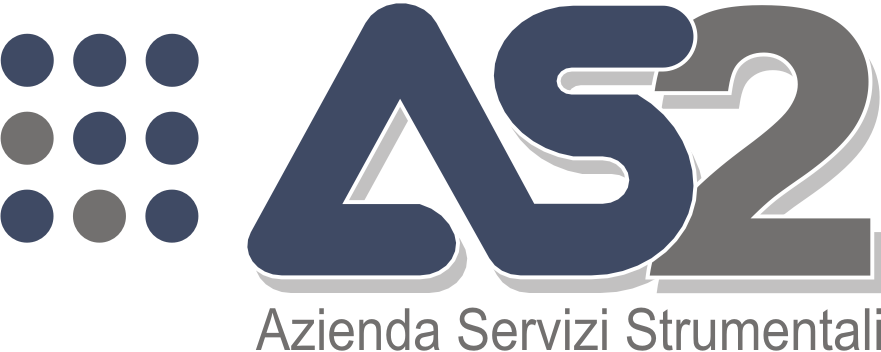 Luogo e dataSpett.leAS2 SRLamministrazione@pec.as2srl.itOggetto: Manifestazione di interesse a partecipare come Partner Operativo per progetti da presentare ai sensi della Deliberazione della Giunta Regionale del Veneto n. 16 del 12 gennaio 2021, che sia iscritto nell’Elenco regionale degli Enti accreditati per i Servizi al Lavoro di cui all’art. 25 della L.R. n. 3/2009.In riferimento all’avviso pubblico per l'individuazione del partner operativo per progetti da presentare ai sensi della Deliberazione della Giunta Regionale del Veneto n. 16 del 12 gennaio 2021, che sia iscritto nell’Elenco regionale degli Enti accreditati per i Servizi al Lavoro di cui all’art. 25 della L.R. n. 3/2009 o che abbia già presentato istanza di accreditamento ai sensi della DGR n. 2238 del 20 dicembre 2011. Approvazione del sistema di accreditamento allo svolgimento dei Servizi per il lavoro nel territorio della Regione Veneto (art. 25 L.R. n. 3/2009), il sottoscritto ______________________________________________ nato il _________________ a _____________________ residente in ___________________________ CAP ______ via _______________________ n. _____, per la sua qualità di legale rappresentante o soggetto munito di potere di rappresentanza del seguente Ente accreditato o che ha già presentato istanza di accreditamento ________________________________________________________________con sede in _________________________ CAP. ______ via _____________________ n. ______ e/o unità operativa in __________________ CAP. ______ via _____________________ n. ______Codice Fiscale: ________________________ P.IVA: ____________________________________ telefono ______________ e-mail: _____________________ Pec: __________________________ riferimenti di iscrizione o di presentazione dell’istanza di iscrizione al registro degli organismi accreditati della Regione Veneto: ____________________________________________________ dichiaradi manifestare il proprio interesse ad essere individuato, come Partner Operativo, per le attività previste nella DGR 16/2021 e di impegnarsi ad indicare gli altri partner ai quali verrà affidata la gestione dei contratti di lavoro di pubblica utilità.Il sottoscritto, inoltre, consapevole delle responsabilità e delle sanzioni penali previste dall'articolo 76 del D.P.R. 445/2000, per false attestazioni e dichiarazioni mendaci, e sotto la propria personale responsabilità, ai sensi degli articoli 46 e 47 del DPR 445/2000, dichiara che l'Ente rappresentato:non si trova in condizione di incapacità a contrattare con la pubblica amministrazione ai sensi dell'articolo 80 del D.lgs 50/2016 o in qualsiasi altra situazione considerata dalla legge pregiudizievole o limitativa della capacità contrattuale;non si trova sottoposto a procedure concorsuali o fallimentari;ha una Sede/unità operativa in provincia di Rovigo;è in possesso dell’accreditamento regionale richiesto/ha già presentato istanza di accreditamento;TITOLO PROGETTOIMPORTO FINANZIATOPERIODOENTE FINANZIATORERUOLORUOLOCOLLABORAZIONI CON ENTI PUBBLICITITOLO PROGETTOIMPORTO FINANZIATOPERIODOENTE FINANZIATOREPROPONENTEPARTNERCOLLABORAZIONI CON ENTI PUBBLICI